  All American Traffic Services, LLC 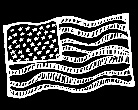 515 E Carefree Hwy 361Phoenix, AZ  85086Allamericantrafficservices@yahoo.comEffective July 1st All American Traffic Services is establishing a Direct Deposit system for the checks for our officers.  If you wish to set up your payment as a direct deposit complete the following information and return this form either by mail or email to the accounting department of All American Traffic Services.Name: ___________________________________________________________Address: _________________________________________________________City: ___________________________  Zip Code: _________________________Social Security: ____________________________________________________Email: ____________________________________________________________Bank Institution: ___________________________________________________Routing Number: ___________________________________________________Account Number: __________________________________________________Mark - Checking: __________    or  Savings: ___________Authorized Signature: _______________________________________________